§91-A.  Appeals of nondisciplinary actions and refusals to issueAny person or organization aggrieved by the decision of the staff or a subcommittee of the board in taking any nondisciplinary action pursuant to this chapter or rules adopted pursuant to this chapter or in the interpretation of this chapter or rules adopted pursuant to this chapter or in refusing to issue a license may appeal the decision to the board for a final decision.  The staff's or subcommittee's decision stands until the board issues a decision to uphold, modify or overrule the staff's or subcommittee's decision.  In the case of nonrenewal, the person or organization must be afforded an opportunity for hearing in accordance with this chapter and the Maine Administrative Procedure Act.  [PL 2003, c. 559, §3 (AMD).]A final decision of the board constitutes final agency action appealable pursuant to Title 5, chapter 375, subchapter 7.  [PL 2003, c. 559, §3 (AMD).]SECTION HISTORYPL 1987, c. 273, §8 (NEW). PL 1991, c. 588, §20 (AMD). PL 2001, c. 229, §9 (RPR). PL 2003, c. 559, §3 (AMD). The State of Maine claims a copyright in its codified statutes. If you intend to republish this material, we require that you include the following disclaimer in your publication:All copyrights and other rights to statutory text are reserved by the State of Maine. The text included in this publication reflects changes made through the First Regular and Frist Special Session of the 131st Maine Legislature and is current through November 1, 2023
                    . The text is subject to change without notice. It is a version that has not been officially certified by the Secretary of State. Refer to the Maine Revised Statutes Annotated and supplements for certified text.
                The Office of the Revisor of Statutes also requests that you send us one copy of any statutory publication you may produce. Our goal is not to restrict publishing activity, but to keep track of who is publishing what, to identify any needless duplication and to preserve the State's copyright rights.PLEASE NOTE: The Revisor's Office cannot perform research for or provide legal advice or interpretation of Maine law to the public. If you need legal assistance, please contact a qualified attorney.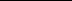 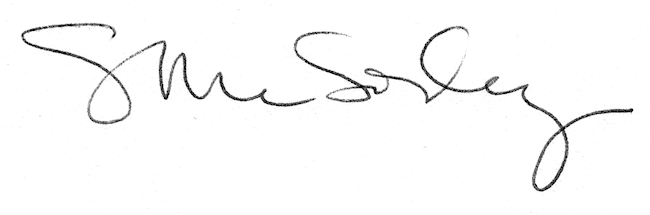 